PLANILHA DE INFORMAÇÕES DE CLIENTES IMOBILIÁRIOS    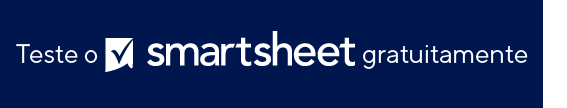 AVISO DE ISENÇÃO DE RESPONSABILIDADEQualquer artigo, modelo ou informação fornecidos pela Smartsheet no site são apenas para referência. Embora nos esforcemos para manter as informações atualizadas e corretas, não fornecemos garantia de qualquer natureza, seja explícita ou implícita, a respeito da integridade, precisão, confiabilidade, adequação ou disponibilidade do site ou das informações, artigos, modelos ou gráficos contidos no site. Portanto, toda confiança que você depositar nessas informações será estritamente por sua própria conta e risco.DATADATACORRETOR DE IMÓVEIS RESPONSÁVELCORRETOR DE IMÓVEIS RESPONSÁVELINFORMAÇÕES DO CLIENTEINFORMAÇÕES DO CLIENTEINFORMAÇÕES DO CLIENTEINFORMAÇÕES DO CLIENTENOMEDATA DE NASCIMENTOENDEREÇO ATUALTELEFONE RESIDENCIALALT. TELEFONEFAXDATA DE ACEITAÇÃO DO CONTRATOE-MAILComprador___            Vendedor___            Investidor___Comprador___            Vendedor___            Investidor___Comprador___            Vendedor___            Investidor___Comprador___            Vendedor___            Investidor___INFORMAÇÕES DO IMÓVELINFORMAÇÕES DO IMÓVELINFORMAÇÕES DO IMÓVELINFORMAÇÕES DO IMÓVELENDEREÇO DO IMÓVELBAIRROREGIÃOPREÇO DE MERCADOCUSTOS PAGOS PELO VENDEDORPREÇO DE VENDAVALOR À VISTADATA DE FECHAMENTONOTAS/Somente para uso no escritórioNOTAS/Somente para uso no escritórioNOTAS/Somente para uso no escritórioNOTAS/Somente para uso no escritórioAGENTE DO VENDEDORAGENTE DO VENDEDORAGENTE DO COMPRADORAGENTE DO COMPRADORNOMENOMEEMPRESAEMPRESAENDEREÇOENDEREÇOTELEFONETELEFONEFAXFAXCORRETOR DE HIPOTECASCORRETOR DE HIPOTECASCORRETOR DE HIPOTECASCORRETOR DE HIPOTECASNOME DA EMPRESAVALOR DA APROVAÇÃOAGENTE DE EMPRÉSTIMOSVALOR DO EMPRÉSTIMOTELEFONE